Chepinoha OleksandrExperience:Position applied for: Fitter-WelderDate of birth: 19.03.1961 (age: 56)Citizenship: UkraineResidence permit in Ukraine: YesCountry of residence: UkraineCity of residence: KhersonContact Tel. No: +38 (050) 284-37-41 / +38 (055) 229-94-90E-Mail: welder0071@gmail.comSkype: fittet00711U.S. visa: NoE.U. visa: NoUkrainian biometric international passport: Not specifiedDate available from: 19.05.2017English knowledge: ModerateMinimum salary: 1800 $ per month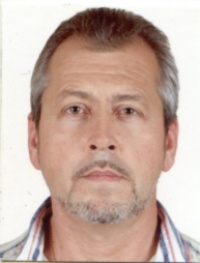 PositionFrom / ToVessel nameVessel typeDWTMEBHPFlagShipownerCrewingFitter06.06.2016-07.12.2016scl angelaMulti-Purpose Vessel9938b&w7860swizerlandscl angela agalpha navigationFitter29.05.2015-01.12.2015ZENA CBulk Carrier25503B&W6703PANAMACALMWATERS TRANSPORTER MARITIMOS LDAALPHA navigationFitter13.06.2014-19.12.2014zena aBulk Carrier43258MAN B&V7850PANAMAALPHA NAVIGATIONFitter03.07.2013-10.04.2014GREEN SEASONBulk Carrier38752MITCUBICI7525PANAMASHIPFIN S.ASEE CRewAB-Fitter03.05.2012-23.11.2012anjaMulti-Purpose Vessel9200man4320a&denterseeaskoldasDeck Fitter28.10.2009-04.05.2011adeline delmasBulk Carrier23275zulzer6000nassaudelmasoralovaDeck Fitter29.10.2010-07.04.2011adeline delmasBulk Carrier23275zulzer6000nassaudelmasoralovaDeck Fitter11.03.2009-21.09.2009delphine delmasBulk Carrier23275zulzer6000nassaudelmasoralovaDeck Fitter21.02.2008-16.09.2008delphine delmasBulk Carrier23275zulzer6000nassaudelmasoralovaFitter19.04.2007-21.10.2007malagasyMulti-Purpose Vessel82057050kingstownsodimarmarin star